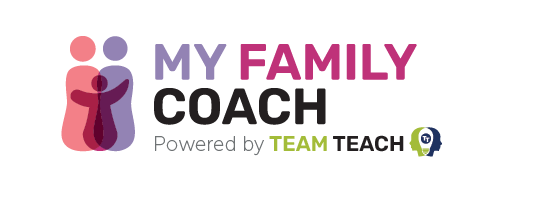 Spread The Word About My Family CoachHaving a section on your website about My Family Coach is a great way to show your families and OFSTED your commitment to building strong home school relationships. You could include our video for families and our button image, too.Suggested School Website TextAt [insert your organisation], we use My Family Coach to help our parents and carers understand their children’s behaviour. My Family Coach is a free website written by behaviour experts with 20 years’ experience working with over 5,000 schools. My Family Coach will support you through the tough times, inspire you with new ideas, and share practical tips to make parenting that little bit easier.